当事業において「インターンシップフェア」および「2023年卒向け合同企業説明会」を開催致します。藤枝市・焼津市・島田市に就職を検討する学生と出逢える絶好の機会です。ご不安な点等、弊社スタッフがしっかりとフォロー致しますので、是非ご応募ください。【1】インターンシップフェア【2】合同企業説明会➀WEBにて申込【推奨】イベント申し込み　こちら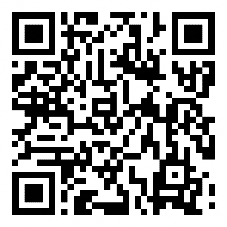 ②E-mailまたはFAXにて申込開催日時2022年7月2日（土）13:00～16:00開催方法対面式+オンライン（ハイブリッド）開催場　　所ペガサート演習室4、プレゼンテーションルーム＊状況に応じ、オンライン開催になる可能性があります。予めご了承ください。使用ツールZOOM（ブレイクアウトセッション）対　　象2024年3月以降卒業予定の学生内　　容＊学生が企業ブースを訪問するスタイルで実施します。＊企業PR（約2分×15社程度）のちブース訪問（25分×5回）＊1回あたり質疑応答を含めて25分以内でご説明をお願いします。募集社数各市5社程度　＊ご応募いただいた企業様の中から、業種・地域等を勘案し、市と調整の上、決定致します。日　　時2022年8月17日（水）13:00～16:00開催方法対面ブース訪問場　　所グランシップ会議室1001-1、2　＊状況に応じ、オンライン開催になる可能性があります。予めご了承ください。対　　象2023年3月以降卒業予定の学生および既卒3年以内の方内　　容＊学生が企業ブースを訪問するスタイルで実施します。＊企業PR（約1分×21社程度）のちブース訪問（25分×5回）＊1回あたり質疑応答を含めて25分以内でご説明をお願いします。募集社数各市7社程度＊ご応募いただいた企業様の中から、業種・地域等を勘案し、市と調整の上、決定致します。応募条件焼津市・島田市・藤枝市・静岡市に本社または営業所を有する企業応募期限2022年4月25日（金）17時まで企業名(フリガナ)(フリガナ)第1希望【1】【1】【1】【2】【2】【2】企業名第2希望【1】【1】【1】【2】【2】【2】本社所在地〒〒担当部署本社所在地担当部署営業所所在地※本社と異なる場合のみ〒〒担当者名(フリガナ)(フリガナ)(フリガナ)(フリガナ)(フリガナ)(フリガナ)営業所所在地※本社と異なる場合のみ担当者名当事業の利用継続新規電話番号--E-mailFAX番号--地　　域藤枝市・焼津市・島田市・静岡市・その他藤枝市・焼津市・島田市・静岡市・その他業　　種